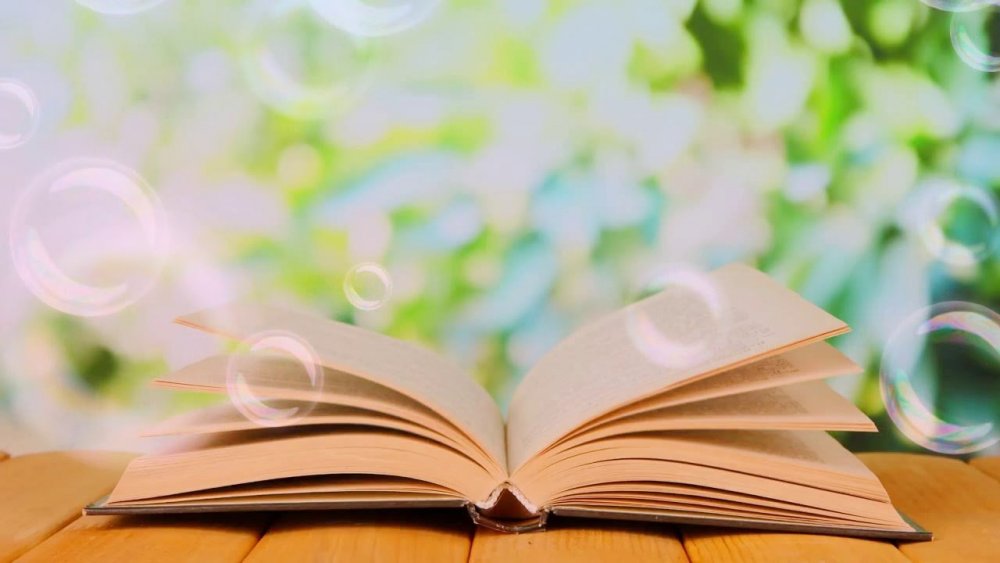 Ссылка на сайт по подготовке детей к школе  ЛОГИКЛАЙКhttps://logiclike.com/2.0/cabinet/dashboard/logicАннотация к книге «350 лучших упражнений для подготовки к школе».На страницах книги "350 лучших упражнений для подготовки к школе" вы найдёте задания для развития мелкой моторики, основанные на эффективной методике быстрого обучения письму известных педагогов О.В. Узоровой и Е.А. Нефедовой. 
Пособие включает упражнения для подготовки к школе.
Пособие адресовано учителям, родителям, а также будущим первоклассникам.
• Благодаря многообразию интересных упражнений дошкольник будет заниматься по книге с интересом и удовольствием.
• Выполняя задания, ребенок станет усидчивее, внимательнее и аккуратнее — это очень важно для школьной учебы.
• Регулярные занятия на развитие речи, памяти, внимания, мышления и мелкой моторики помогут будущим первоклассникам раскрыть свой интеллектуальный потенциал.
Подробнее: https://www.labirint.ru/books/560447/?point=yd15&utm_source=yandex&utm_medium=cpc&utm_campaign=shopping_all&yclid=3297293285567758335